ZRUČSKÁ ZZV LIGA MÖLKKY 2018dlouhodobá soutěž družstev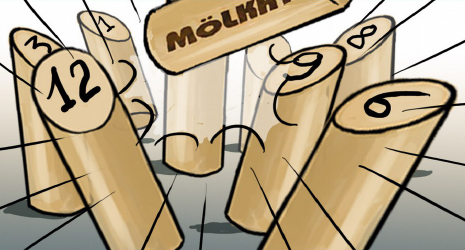 Datum konání:	dlouhodobá část  		27. dubna  – 8. července 2018					I. kolo, semifinále a finále play off  neděle 15. července 2018  15:00Startují:	1. Pallasit, 2. Rychlá rota, 3. SKM FiFa, 4. SKM ZZV D, 5. Lobe Star,	                        6. Mölkkaholics, 7. Dynamo, 8. Svíťa, 9. SKM - Eden, 10. SKM MonMart,Systém soutěže:	družstva se střetnou podle rozlosování jedenkrát každé s každým v termínech stanovených rozpisem soutěže a potvrzeným kapitány družstev – všechny zápasy základní části musí být odehrány nejpozději do 10. 7. 2018, pořadatelem utkání je družstvo uvedené v rozlosování na prvním místě											 nejlepších 6 družstev postupují do play of                                                                                                               I. kolo 3 – 6, 4 – 5, semifinále 1 – vítěz 4/5, 2 – vítěz  3/6, vítězové SF finále, poražení o 3. místo, poražení z I. kola o 5. místo  			          						          o pořadí rozhoduje a) počet výher, b) vzájemný zápas (pouze v případě rovnosti dvou družstev),         c) počet vyhraných her, d) počet uhraných „malých – bodů		                                            každé utkání se skládá z osmi her dvouhry a tří her čtyřhry (každá hra do 50 bodů), za každé družstvo může v jednom utkání nastoupit dva až šest hráčů, jeden hráč může odehrát maximálně čtyři dvouhry a tři čtyřhry, o začínajícím rozhoduje zápis o utkání, domácí družstvo předá zápis vedoucímu soutěžeVedoucí soutěže:	Leoš Fiala, Dvouletky 710, 285 22 Zruč nad Sázavou, m. 777 922 395, 				mail: leos.fiala@volny.czPravidla:	hraje se podle pravidel mölkky uvedených na www.molkky.cz 					rozměry hřiště minimálně 4 x 8 metrů, max. 5 x 15 metrů, vzdálenost odhodu 3,5 m 		místo a povrch určuje domácí družstvo Ceny:		družstva na prvních šesti místech obdrží medaile, vítězné družstvo navíc putovní 		pohár a voucher na úhradu startovného na ME v mölkky ve Zruči nad Sázavou Soupisky družstev:  mohou být doplněny až na osm hráčů. Každý hráč může v soutěži nastoupit 		pouze za jedno družstvo, v play off mohou startovat jenom hráči, kteří odehráli 		alespoň dva zápasy v základní částiRozlosování a termínykolo 27. 4. – 6. 5. 2018		1-10	2-9	3-8	4-7	5-6kolo 7. 5. – 13. 5. 2018		10-6	7-5	8-4	9-3	1-2kolo 14. 5. – 20. 5. 2018	2-10	3-1	4-9	5-8	6-7kolo 21. – 27. 5. 2018		10-7	8-6	9-5	1-4	2-3 kolo 28. 5. - 3. 6. 2018		3-10	4-2	5-1	6-9	7-8kolo 4. 6. – 10. 6. 2018 		10-8	9-7	1-6	2-5	3-4kolo 11. – 17. 6. 2018		4-10	5-3	6-2	7-1	8-9 kolo 18. 6. – 24. 6. 2018	10-9	1-8	2-7	3-6	4-5 kolo 25. 6. 2016 – 1. 7. 2018	5-10	6-4	7-3	8-2	9-1 náhradní termín    2. – 10. 7. 2018play off  15. 7. 2018  tenis   	I.  kolo 14:00,   semifinále a o páté místo  15:30					finále a o třetí místo  17:00 Družstva, kapitáni, sestavy:	1. Pallasit		Vladislav Kadlec, 602 506 747, tmyfun@seznam.cz  hřiště Pallasit (tráva)        Vladislav Kadlec, Květa Pěnkavová, Elzbieta Kadlecová, Jaroslav Drudík, 2. Rychlá rota	Lucie Kruntorádová, 725 500 212, KruntoradovaL@seznam.cz, hřiště Zámek 1- písek                                         Pavel Mácha, Jakub Šebek, Jana Malá, Lucie Kruntorádová, Radek Náhlovský, David Hornat, Lucie Jelínková, Zdena Kafková3. SKM ZZV FiFa	 Mária Fialová, 724 328 778,  Maria.fialova@zentiva.cz, hřiště tenis 	                Mária Fialová, František Matějka 605 590 9804. SKM ZZV D		 Zdeněk Sečka 732 966 041, hřiště tenis                                                                                        Zdeněk Sečka, Karel Čapek5. Lobe Star		Milan Louda, 728 532 857, nalim68@atlas.cz, hřiště tenis                                         Milan Louda, Pavla Loudová, Libor Rambousek, Jitka Rambousková, Jaroslav Beznoska6. Mölkkaholics	Karel Drahota 739 063 182, kardra@email.cz  	                                              Karel Drahota, Michaela Náhlovská 721 327 6847. Dynamo 		Tomáš Lohynský, 735 870 037, t.lohynsky@seznam.cz, hřiště tenis                      Tomáš Lohynský, Luděk Kvapil, Dan Dragoun, Karel Drahota8. Svíťa			Sváťa Stejskalová, 736 787 823, svatavastejskalova@seznam.cz, hřiště tenis                                                                               Vít Stejskal, Sváťa Stejskalová, Kateřina Hejlová, Adéla Králová, Eliška Lenhartová, 9. SKM ZZV Eden	Leoš Fiala, 777 922 395, leos.fiala@volny.cz,  hřiště tenis                                                                           Leoš Fiala, Josef Vrzáček, Milan Ištok, Áda Jirák, Jiří Krčmář, Pavel Benčát10. SKM MonMart	Martin Kadlec 728 654 942, martinkadlec77@seznam.cz                                                                                             Martin Kadlec, Monika Pěnkavová